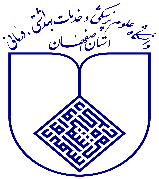 مرکز آموزشی درمانی الزهرا (س)فرم درخواست اطلاعات بالینیالف )اطلاعات شخصی (اساتید، دانشجویان، پرسنل)      1. نام و نام خانوادگی :2. (شماره دانشجویی) :                                                     نام واحد:3. رتبه علمی:3. رشته تخصصی:5. پست الکترونیک :6. شماره تماس:ب) نوع مشاوره درخواستی :میزان رضایت از پاسخگویی به درخواست اطلاعاتی:خیلی زیاد O   زیاد  O    متوسط O    کم  O  خیلی کم O                     د) مسئول ارائه دهنده مشاوره اطلاعات بالینی :